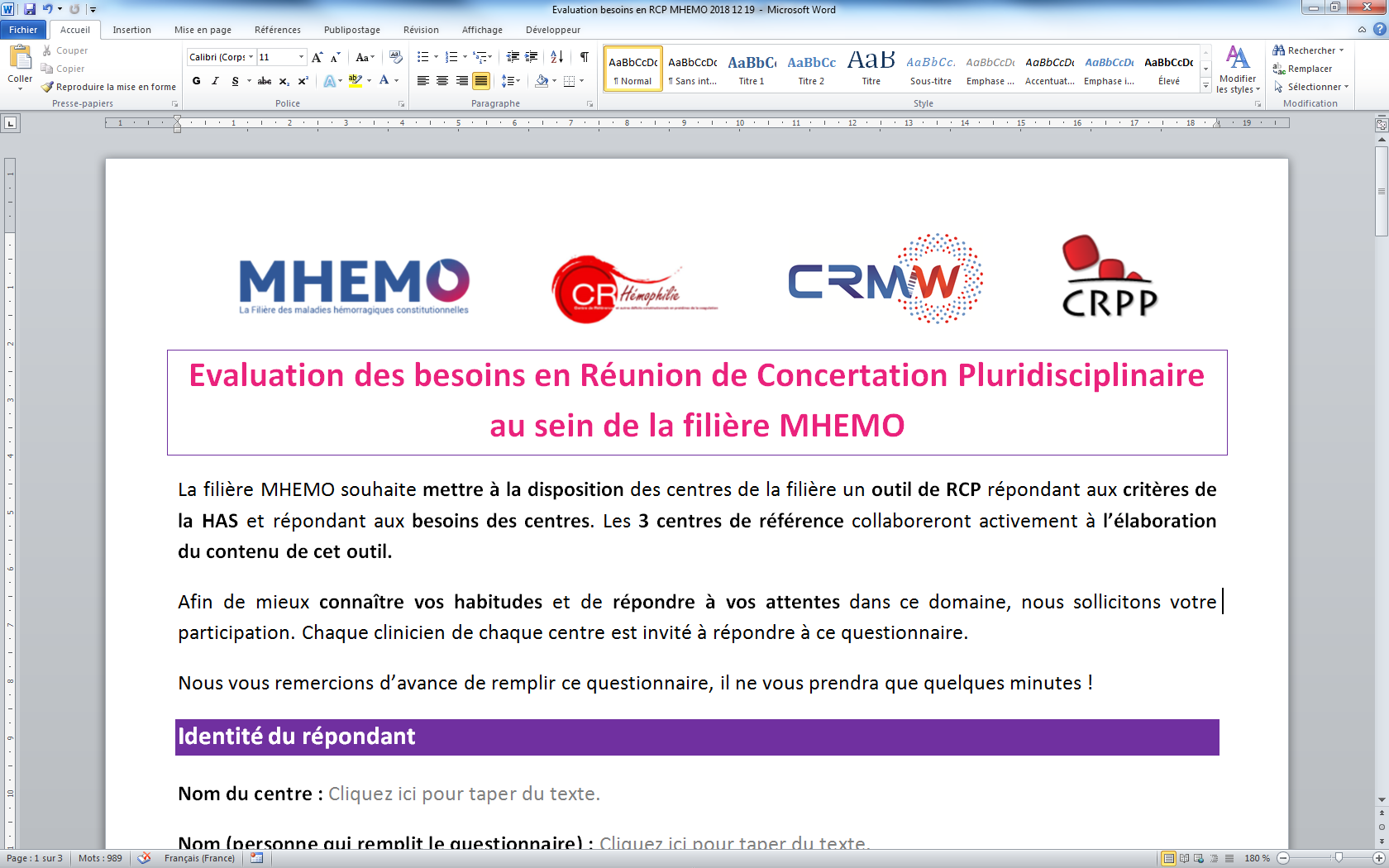 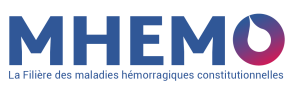 « Je déclare avoir recueilli le consentement oral de mon patient pour le passage de son dossier en Réunion de Concertation Pluridisciplinaire et l’avoir informé que ses données de santé seront gérées via un site sécurisé et seront partagées avec d’autres professionnels de santé à des fins de prise en charge diagnostique et/ou thérapeutique »*tous les champs marqués par * sont obligatoires. Si l’une de ces informations est manquante, le patient ne pourra être inscrit.Médecin prescripteur                                        Médecin prescripteur                                        Médecin présentateur du dossier lors de la RCP (Nom, prénom)Médecin responsable du suivi du patient (Nom, prénom)Adresse postale ou messagerie sécurisée de santé pour envoi du Compte-rendu de RCP *Téléphone du médecin qui présentera le dossier *Date de la demandePatient                                                          Patient                                                          Patient                                                          Patient                                                          Nom de naissance*Date de naissance*Nom d’usageSexe*F MPrénom*Groupe SanguinA  B  AB  OPoidskgIMCTaillecmIMCMaladie de WillebrandMaladie de WillebrandType MW constitutionnelle : Type 1      Type 2A      Type 2B      Type 2M      Type 2N      Type 3      NC /indéterminé MW acquise Dysglobulinémie monoclonale       Valvulopathie cardiaque       SMP       autre  Année du diagnosticCirconstances de diagnostic   Fortuit		  Hémorragies		  Etude familialeScore ISTH BATScore :                   Date de recueil (jour/mois/année) :Inclus au CRMW Oui		 NonBilan biologique hors prophylaxie et hors grossesseFVIII:C             %       VWF :Ag                %       VWF :Act              %       VWF :CB                  % RIPA 0.2-0.7 mg/ml :  Positive          Négative        Numération Plaquettaire :                  G/l               Multimères VWF : Biologie Moléculaire : Anti VWF :  Oui   Non  Si oui remplissez la feuille spécifique VWD et allo anticorpsAutre : Antécédents familiauxEléments Cliniques, Biologiques et Radiographiques PertinentsEléments Cliniques, Biologiques et Radiographiques PertinentsAntécédents personnels (médicaux hors MW, chirurgicaux) y compris infections virales guériesTraitements actuels (hors MW, dont anti thrombotiques)Situation clinique actuelle Examens biologiques pertinentsImagerieRégime thérapeutique actuel de la MW A la demande  Date du dernier traitement (jour/mois/année) : Circonstances du dernier traitement : Produit : ☐ desmopressine	 ☐ concentré :   Prophylaxie 	Date de début de prophylaxie (jour/mois/année) : Raison ayant conduit à sa mise en place : Produit : Précisez dose/injection : Précisez nombre d’injections /semaine : Traitements transfusionnels (PSL) réguliers dans l’année précédenteDemande à la RCPDemande à la RCPAvis demandé*Diagnostique 		Thérapeutique  	 Partage d’expérienceQuestion posée*Niveau d’urgence*Urgent, raison :  Non urgentAvis de la RCPAvis de la RCPMédecins experts présents (Nom Prénom Spécialité)Réponse